Муниципальное общеобразовательное учреждение«Средняя общеобразовательная школа № 5»города Ржева Тверской областиимени Воинов 100 и 101 отдельных стрелковых бригадИнтегрированный урок«Людвиг ван Бетховен – великий немецкий композитор»                                     Подготовили и провели:                                                          учитель   немецкого языка Михайлова И.В.                                          учитель музыки Чайка И.А.Технологическая карта урокаПредмет: немецкий язык, музыка.Класс: 4.Организационная структура (сценарий урока)ПРИЛОЖЕНИЕ 1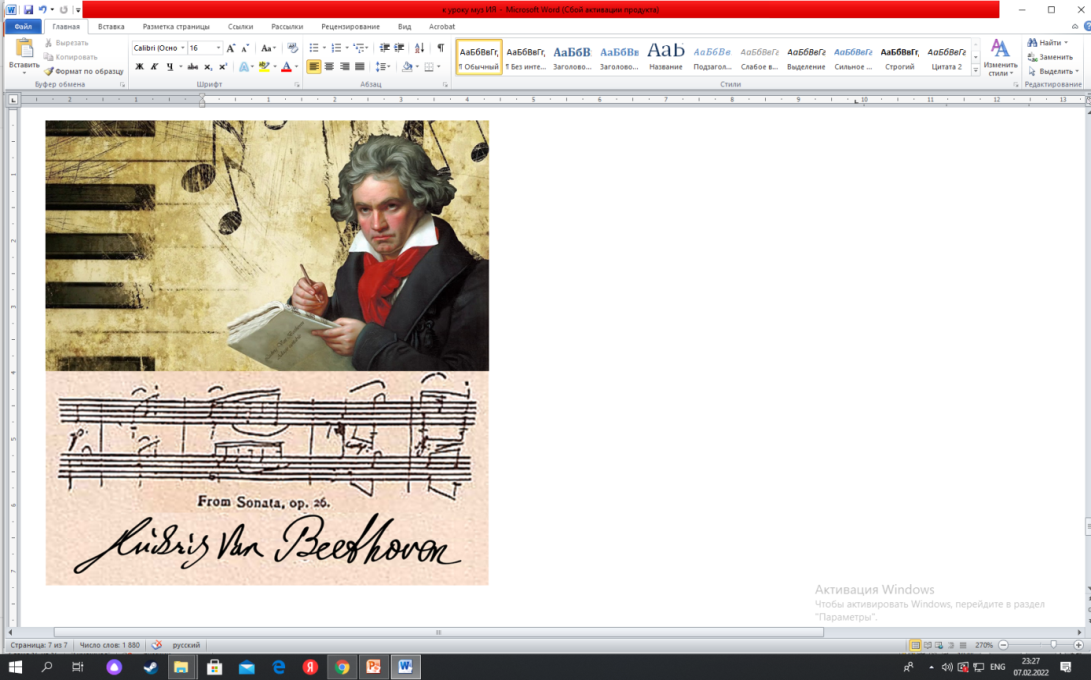 ПРИЛОЖЕНИЕ 2Цели деятельности учителяПовышение мотивации обучающихся к изучению иностранного языка и предмету «Музыка»Формированиеумения наблюдать за различными явлениями жизни и искусства,формирование основ  музыкальной культуры; развитие художественного вкуса, интереса к музыкальному искусству и музыкальной деятельности, развитие лингвистической культуры и расширение кругозора в области страноведения Германии.Тип урокаКомбинированный.Форма урокаУрок – экскурсия.Планируемые образовательные результатыПредметные:научатся слышать музыкальную речь как выражение чувств и мыслей человека, различать в ней выразительные и изобразительные интонации;развитие индивидуальных музыкально - творческих способностей обучающихся, формирование устойчивого интереса к  музыкальной деятельности.приобретут целостный ориентированный взгляд на мир в его органическом единстве и разнообразии культуры немецкого композитора;научатся дефинировать термины «симфония», «соната», понимать изученную терминологию и названия музыкальных инструментов на немецком языке.Метапредметные: научатся планировать, контролировать и оценивать учебные действия в соответствии с поставленной задачей и условием ее реализации в процессе познания содержания музыкальных образов; определять наиболее эффективные способы достижения результата в исполнительской творческой деятельности, излагать свое мнение, понимать позицию одноклассников, получат опыт продуктивного сотрудничества со сверстниками при решении творческих задач в результате анализа, синтеза, сравнения ,обобщения.Личностные: формирование  у обучающихся осознания своей этнической и национальной принадлежности,уважительного отношения к культуре других народов; формирование  этических  чувств доброжелательности и эмоционально-нравственной отзывчивости, понимания и сопереживания чувствам других людей;формирование  ответственного отношения к учению, готовности и способности к саморазвитию и самообразованию на основе мотивации к обучению и познанию.Оборудование Компьютер, проектор, учебник «Музыка» 4 класс Критская Е.Д., Сергеева Г.П., Шмагина Т.С.Наглядно-иллюстративный материалПрезентация. Иллюстрированный текст «История песни «Сурок»Основные понятия и терминыШарманка -, соната  - die Sonate, симфония– die SimphonieМузыкальное сопровождение Произведения Л. Бетховена «Сурок», «Элизе», «Лунная соната», Симфония №3 ГероическаяМинусовая фонограмма песни М. Минкова «Дорога добра»Этапы урокаОбучающие и развивающие компоненты, задания, упражненияДеятельность учителяОсуществляемая деятельность учащихсяФормы организации совзаимодействияФормируемые умения (универсальные учебные действия)I. ОрганизационныймоментПодготовка учащихся к изучению нового материалаДети входят на урок под звучание «Элизе» Л.БетховенаМузыкальное приветствие на русском языке и на немецком языкеУчитель музыки: Здравствуйте, ребятаУчитель немецкого языка: Guten Morgen, Kinder!(СЛАЙД №1)Учитель музыки задает вопросы:Какое произведение звучало, когда вы заходили в классЗнаете ли вы кто автор этой музыкиИз какой он страны и на каком языке говорят в этой странеМы приглашаем вас на экскурсию в Германию и Австрию по памятным местам, где жил и творил великий немецкий композитор Людвиг ван Бетховен.ТЕМА урока. (СЛАЙД №2)Вашими экскурсоводами будем мы (учителя представляют друг друга)Отправляемся в путешествиев страну, где родился Бетховен, с песней «Дорога добра», прочитайте название этой страны по-немецки(СЛАЙД №3)Слушают учителя. Ставят перед собой цель учебной деятельностиФронтальная работаРегулятивные: определяют цель; проблему в учебной деятельности.Личностные: осознают  свои эмоции, готовность и стремление к саморазвитию.II. Изучение нового материалаРабота с текстомФизкультминуткаРабота с учебникомУчитель немецкого языка: Наша первая остановка в городе Бонне - Bonn. СЛАЙД №4. Здесь родился и вырос Людвиг Бетховен. (Краткий рассказ о детстве Бетховена)(СЛАЙДЫ №5,6) Уже в детстве будущий композитор учился играть на нескольких музыкальных инструментах. На слайде названия этих инструментов на немецком языке. Прочитайте эти слова и догадайтесь, какие это инструменты – die Orgel, das Cembalo, die Geige, die Flöte. (СЛАЙД №7)На слайде появляется изображение сурка и как это слово пишется на немецком языке -Murmeltier.(СЛАЙД №8) Ребята читают и пытаются догадаться,  как переводится это слово.Учитель музыки:  У вас на партах текст, в котором вы найдете информацию о песне Бетховена «Сурок». Найдите в тексте ответы на вопросы:Что такое шарманка? Учитель немецкого языка: Прочитайте на слайде название этого инструменты на слайде – Der Leierkasten(СЛАЙД №9)Учитель музыки:  На чьи стихи была написана эта песня?Почему мелодия этой песни печальная?С каким великим поэтом был знаком Бетховен? (СЛАЙД №10)Теперь прошу вас встать возле своих мест и под исполнение этой песни изобразить шарманщика.(СЛАЙД №9)Учитель немецкого языка: А мы тем временем прибыли в другой город - Wien, прочитайте его название на немецком языке и сделайте перевод. (СЛАЙД №11)Вена – столица Австрии. Этот город – особая страница в судьбе Бетховена. (Краткое сообщение о жизни и творчестве Бетховена в Вене, знакомство с Моцартом) (СЛАЙД №12)Трагические события из жизни композитора нашли отражение в его музыкальных произведениях. Например, в его сонатах.Учитель музыки: Что такое соната вы узнаете из учебника на стр. 86Давайте послушаем знаменитую сонату Л.Бетховена. Ее название прочитайте на немецком языке в следующем слайде- Mondsonate(СЛАЙД №13)Слушание. Лунная соната 1 частьСколько инструментов исполняют сонату?Что выражает эта музыка?Как вы думаете, почему соната носит название «Лунная»?Слушают информацию, анализируют, делают выводы, совершают открытия.Находят в тексте учебника нужную информацию. Смысловое чтениеРебята высказывают свое мнение, рассуждают о названии сонатыФронтальная работаПознавательные: анализируют, делают выводы, строят логически обоснованные рассуждения.Коммуникативные: аргументировано выражают свое мнение, понимают позицию своих одноклассников. Соблюдают нормы коллективного общения.Предметные: проявляютспособность разобраться в новых понятияхIII.Закрепление нового материала.Работа с полученной информациейУчитель немецкого языка: Завершает нашу экскурсию остановка в селении Гейлигенштадт, неподалеку от Вены. (СЛАЙД №13) Здесь великий Бетховен, пройдя через лабиринт духовных исканий,  нашел свою героико-эпическую тему. Впервые в искусстве с такой глубиной обобщений преломился страстный драматизм эпохи, ее потрясения и катастрофы. Показан и сам человек, завоевывающий право на свободу, любовь, радость.  Прочитайте название произведения, которое сейчас звучит. (на слайде название на немецком языке- Heiligenstadt) (СЛАЙД №14)Звучит Симфония №3 «Героическая» 1 часть.Учитель музыки: Постарайтесь разобраться, чем симфония отличается от сонаты. Сколько инструментов исполняют симфонию. Можно симфонию назвать большой музыкой и почему?Исходя  из ваших ответов, делаем вывод, что симфония – это крупное произведение для симфонического оркестра.Ребята анализируют информацию, запоминают новые слова.Формируют познавательныеУУД.Индивидуальная работа.Фронтальная работа.Регулятивные: определяют роль своей деятельности, выбирают необходимые материалы для достижения поставленной цели.Личностные: вырабатывают внимание, наблюдательность, творческое воображение.IV. Итоги урока. РефлексияУчитель немецкого языка:Настало время подвести итоги нашего урока. Для этого вам нужно разделиться на группы и выбрать правильные ответы на вопросы в предложенном вам тесте по творчеству и биографии Бетховена.Я зачитываю вопросы и варианты ответов, когда прозвучит  правильный ответ, прошу вас аплодировать.Вы замечательно справились с заданием,  и в награду каждый получает маленький портрет Бетховена с его автографом.Учитель музыки: Домашнее задание – Посмотреть мультфильм о Бетховене используя ссылку:https://www.youtube.com/watch?v=ip3zdmtsd4sУРОК ОКОНЧЕН. Спасибо за работу.Давайте пропоем  на русском и немецком языках «До свидания», «Auf Wiedersehen!»Подводим итоги.Групповая работа.Фронтальная работа.Коммуникативные:аргументировано выражают свое мнение, понимают позицию своих одноклассников. Соблюдают нормы коллективного общения.тест
Укажите год рождения Людвига ван Бетховена1780177017501800	В какой стране родился  Людвиг ван БетховенАвстрияФранцияГерманияБельгия	В каком городе родился Людвиг ван БетховенБерлинВенаДрезденБоннЧто однажды сказал великий Моцарт, услышав одну из импровизаций Бетховена:Он всех заставит говорить о себе!Он бездарен!Эврика!Браво!Чем была осложнена жизнь и работа Бетховена?Несчастливой любовьюДеспотией со стороны властейБолезнью уха – тиннитомНеприятием публикитест
Укажите год рождения Людвига ван Бетховена1780177017501800	В какой стране родился  Людвиг ван БетховенАвстрияФранцияГерманияБельгия	В каком городе родился Людвиг ван БетховенБерлинВенаДрезденБоннЧто однажды сказал великий Моцарт, услышав одну из импровизаций Бетховена:Он всех заставит говорить о себе!Он бездарен!Эврика!Браво!Чем была осложнена жизнь и работа Бетховена?Несчастливой любовьюДеспотией со стороны властейБолезнью уха – тиннитомНеприятием публики